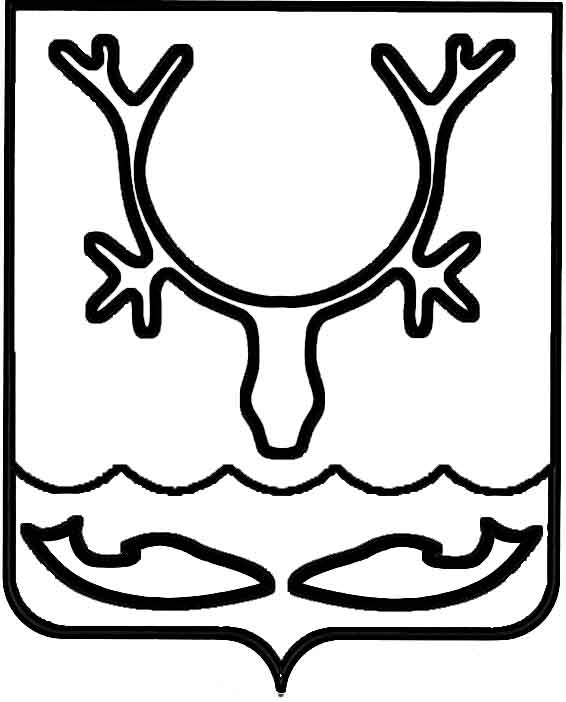 Администрация муниципального образования
"Городской округ "Город Нарьян-Мар"ПОСТАНОВЛЕНИЕО внесении изменений в постановление Администрации МО "Городской округ  "Город Нарьян-Мар" от 24.12.2018 № 1108                          "Об утверждении Порядка предоставления выплаты председателям территориальных общественных самоуправлений в МО "Городской округ "Город Нарьян-Мар"В соответствии с пунктом 11 статьи 27 Федерального закона от 06.10.2003
№ 131-ФЗ "Об общих принципах организации местного самоуправления в Российской Федерации", пунктом 4 статьи 31 Устава муниципального образования "Городской округ "Город Нарьян-Мар", пунктом 9.4 статьи 9 Положения "О территориальном общественном самоуправлении в муниципальном образовании "Городской округ "Город Нарьян-Мар", утвержденного решением Совета городского округа "Город Нарьян-Мар" от 29.03.2018 № 501-р, постановлением Администрации МО "Городской округ "Город Нарьян-Мар" от 31.08.2018 № 583 "Об утверждении муниципальной программы муниципального образования "Городской округ "Город Нарьян-Мар" "Развитие институтов гражданского общества в муниципальном образовании "Городской округ "Город Нарьян-Мар" Администрация муниципального образования "Городской округ "Город Нарьян-Мар"П О С Т А Н О В Л Я Е Т:1.	Внести в постановление Администрации МО "Городской округ "Город Нарьян-Мар" от 24.12.2018 № 1108 "Об утверждении Порядка предоставления выплаты председателям территориальных общественных самоуправлений в МО "Городской округ "Город Нарьян-Мар" следующие изменения:1.1.	Абзац второй преамбулы порядка изложить в следующей редакции:"Настоящий Порядок устанавливает общие положения предоставления выплаты председателям территориальных общественных самоуправлений в МО "Городской округ "Город Нарьян-Мар", основания и условия предоставления выплаты, основания для прекращения выплат, порядок прекращения выплат, порядок возврата денежных средств, требования к осуществлению контроля за соблюдением условия предоставления выплаты.".1.2.	Пункт 1.4 раздела 1 изложить в следующей редакции:"1.4. Выплата председателю ТОС производится за отчетный период.".1.3.	Пункт 2.2. изложить в следующей редакции:"2.2. Для заключения Соглашения заявителю необходимо предоставить 
в Администрацию МО "Городской округ "Город Нарьян-Мар" следующие документы:- заявление о заключении Соглашения (далее – заявление) (Приложение 2);- копию паспорта или копию документа, удостоверяющего личность заявителя;- копию протокола избрания председателя ТОС;- копию свидетельства о постановке на учет в налоговом органе физического лица по месту жительства на территории Российской Федерации (ИНН);- документ, подтверждающий регистрацию в системе индивидуального (персонифицированного) учета (СНИЛС);- сведения о реквизитах банковского счета для перечисления денежных средств;- заявление о согласии на обработку персональных данных (Приложение 5).".1.4.	Пункт 4.2 изложить в следующей редакции:"4.2. Соглашение может быть расторгнуто досрочно в следующих случаях:- по соглашению сторон;- в случаях досрочного прекращения полномочий председателя ТОС;- в одностороннем порядке Администрацией МО "Городской округ "Город Нарьян-Мар" при наступлении основания для прекращения выплат, предусмотренных пунктом 3.1 настоящего Порядка.".1.5.	В приложении 1 "Соглашение о предоставлении выплаты председателю территориального общественного самоуправления" раздел 6 изложить в следующей редакции:"6. Расторжение Соглашения6.1.	Соглашение может быть расторгнуто досрочно в следующих случаях:- по соглашению сторон;- в случаях досрочного прекращения полномочий председателя ТОС;- в одностороннем порядке Администрацией МО "Городской округ "Город Нарьян-Мар" при наступлении основания для прекращения выплат, предусмотренных пунктом 3.1 Порядка.".1.6.	Приложение 2 изложить в следующей редакции:"Приложение 2к Порядку предоставления выплатыпредседателям территориальныхобщественных самоуправлений в МО"Городской округ "Город Нарьян-Мар"Главе муниципального образования
"Городской округ "Город Нарьян-Мар"от председателя ТОС ___________________________________________________________________,проживающего по адресу:г. Нарьян-Мар, ул. ________________________,д. № _______, кв. № __________,Телефон: _____________________ЗАЯВЛЕНИЕВ соответствии с пунктом 2.2 Порядка предоставления выплаты председателям территориальных общественных самоуправлений в МО "Городской округ "Город Нарьян-Мар", утвержденного постановлением Администрации МО "Городской округ "Город Нарьян-Мар" от ________ № _____, прошу заключить со мной, _________________________________________________________________________,(ФИО председателя ТОС)соглашение о предоставлении выплаты председателю территориального общественного самоуправления.Приложение:1._________________,2._________________,3._________________."____" _____________ 20__ г. _________ ______________                                                     (подпись) (расшифровка)".1.7.	Приложение 4 изложить в следующей редакции:"Приложение 4к Порядку предоставления выплатыпредседателям территориальныхобщественных самоуправлений в МО"Городской округ "Город Нарьян-Мар"Отчето деятельности председателя ТОС за ____________кварталКраткое описание содержания проделанной работы с указанием фактического срока реализации мероприятий, с приложением документов, подтверждающих проведение мероприятий."____" ___________ 20___ г.                                  ________________/_______________/                                                                                             (подпись)        (Ф.И.О.)".1.8.	Дополнить приложением 5 следующего содержания:"Приложение 5к Порядку предоставления выплатыпредседателям территориальныхобщественных самоуправленийв муниципальном образовании"Городской округ "Город Нарьян-Мар"Главе города Нарьян-Мара__________________________________от ________________________________________________________________,адрес:__________________________________тел. _____________________________Заявлениео согласии на обработку персональных данныхЯ, ________________________________________________________________ (фамилия, имя, отчество (при наличии)паспорт:__________________________________________________________________________________________________________________________________________(серия, номер, дата выдачи документа, наименование выдавшего органа, реквизиты иного документа, подтверждающего полномочия представителя) ________________________________________________________________________ проживающий по адресу:___________________________________________________________________________________________________________________________,настоящим свободно, своей волей и в своем интересе даю согласие Администрации муниципального образования "Городской округ "Город Нарьян-Мар", юридический адрес: 166000, Ненецкий автономный округ, г. Нарьян-Мар, ул. им. В.И. Ленина, д. 12, на обработку своих персональных данных (сбор, систематизацию, накопление, хранение, уточнение, использование, блокирование, уничтожение), содержащихся 
в документах, представленных в целях заключения соглашения о предоставлении выплаты председателю территориального общественного самоуправления.Перечень персональных данных, на обработку которых дается согласие, включает в себя любую информацию, представляемую в заявлении и в других представляемых документах в указанных выше целях.Я ознакомлен(а) с тем, что:Согласие на обработку персональных данных действует с даты подписания настоящего согласия до момента достижения цели обработки персональных данных или его отзыва.Согласие на обработку персональных данных может быть отозвано
на основании письменного заявления в произвольной форме. В  случае  отзыва согласия на обработку персональных данных оператор вправе продолжить обработку персональных данных без согласия при наличии оснований, указанных в пунктах 2 - 11 части 1 статьи 6, части 2 статьи 10 и части 2 статьи 11 Федерального закона 
от 27.07.2006 № 152-ФЗ "О персональных данных"."____" ___________ 20___ г.            ________________/_______________/                                                                       (подпись)        (Ф.И.О.)".2.	Настоящее постановление вступает в силу после его официального опубликования.28.03.2022№360№ п/пКритерии оценкиЗначениеСодержание1Периодичность проведения собраний членов ТОС по вопросам деятельности ТОС, проведение заседаний Совета (Комитета) ТОСколичество собраний членов ТОС, заседаний Совета (Комитета) ТОС2Участие ТОС в конкурсах грантов, субсидий, микрогрантовколичество конкурсов, в которых принято участие ТОС3Организация и осуществление мероприятий по работе с детьми 
и молодежьюколичество мероприятий, форма проведения мероприятий (встреча, семинар, праздник, иное)4Организация культурно-массовых, спортивных мероприятий, мероприятий в рамках действующих творческих клубов по интересам 
на базе ТОСколичество мероприятий5Участие в мероприятиях, направленных на предупреждение правонарушений, охрану общественного порядкаколичество выявленных фактов правонарушений, общественного порядка, подтвержденных документально6Организация и участие 
в мероприятиях, направленных 
на охрану окружающей среды, в том числе организация и проведение работ по санитарной очистке территорииколичество мероприятий7Благоустройство территории ТОС, 
в том числе озеленение, установка (снятие) вазонов, малых архитектурных форм, детских, спортивных площадок, уборка снега, иноеколичество 
и наименование мероприятий8Организация и участие 
в мероприятиях, направленных 
на профилактику пожарной безопасностиколичество мероприятий9Содействие в выявлении фактов сноса зеленых насажденийколичество обращений в органы местного самоуправления10Содействие в выявлении фактов нарушения правил благоустройства, содержания домашних животных, фактов самовольного строительства домов, сооружений, гаражей и пристроек к ним на территории ТОСколичество обращений в уполномоченные органы, специализированные организации, органы государственной власти и местного самоуправления по выявленным фактам11Самостоятельное решение вопросов местного значения (за исключением не включенные в критерии оценки)количество решенных вопросов, тематика12Исполнение поручений Администрации МО "Городской округ "Город Нарьян-Мар"количество поручений13Информирование населения о деятельности органа ТОС в средствах массовой информации, в том числе 
в социальных сетяхколичество публикаций14Участие ТОС в федеральных 
и региональных программахколичество раз, наименование программыГлава города Нарьян-Мара О.О. Белак